附件2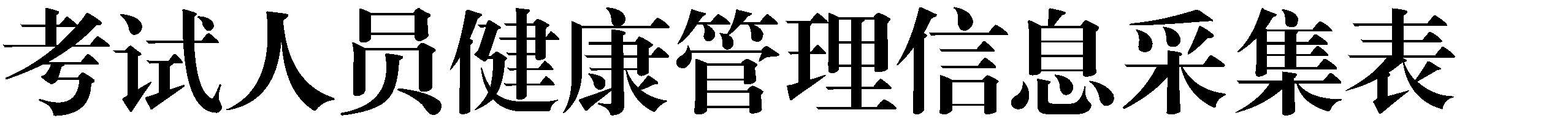 本人承诺：以上信息属实，如有虚报、瞒报，愿承担责任及后果。本人签字：    情 形姓名    情 形姓名健康排查（流行病学史筛查）健康排查（流行病学史筛查）健康排查（流行病学史筛查）健康排查（流行病学史筛查）健康排查（流行病学史筛查）健康排查（流行病学史筛查）健康排查（流行病学史筛查）健康排查（流行病学史筛查）    情 形姓名    情 形姓名7 天内国内中、高风险等疫情重点地区旅居地（县（市、区））7 天内国内中、高风险等疫情重点地区旅居地（县（市、区））10 天内境外旅居地（国家地区）10 天内境外旅居地（国家地区）居住社区10 天内 发生疫情①是②否属于下面哪种情形①确诊病例②无症状感染者③密切接触者④以上都不是是否解除医学隔离观察①是②否③不属于核酸检测①阳性②阴性③不需要健康监测（自考前 7 天起）健康监测（自考前 7 天起）健康监测（自考前 7 天起）健康监测（自考前 7 天起）健康监测（自考前 7 天起）健康监测（自考前 7 天起）健康监测（自考前 7 天起）健康监测（自考前 7 天起）健康监测（自考前 7 天起）健康监测（自考前 7 天起）天数监测日期监测日期健康码①红码②黄码③绿码健康码①红码②黄码③绿码早体温晚体温是否有以下症状①发热②乏力、乏力、味觉和嗅觉减退③咳嗽或打喷嚏④咽痛⑤腹泻⑥呕吐⑦黄疸⑧皮疹⑨结膜充血⑩都没有如出现以上所列症状， 是否排除疑似传染病①是②否如出现以上所列症状， 是否排除疑似传染病①是②否18月27日8月27日28月28日8月28日38月29日8月29日48月30日8月30日58月31日8月31日69月1日9月1日79月2日9月2日考试当天9月3日9月3日